		Email: np@uptonbychester.org.uk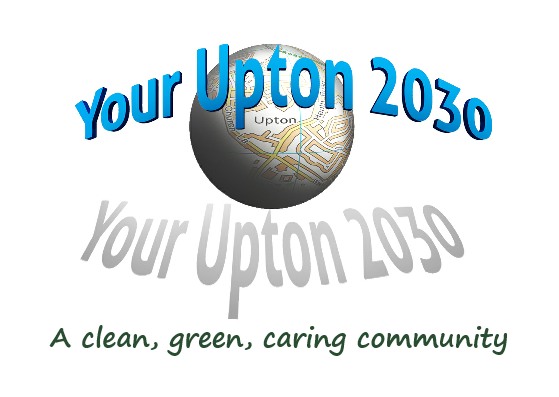 MINUTES OF NDP STEERING GROUP MEETING – Monday 28th Oct 2019 at 7.30 pm at The Pavilion, Wealstone LanePresent: Cllr Jean Evans (Chair), David Evans, Cllr Peter Greenhalgh, Cllr Tom Egerton-Parry,Cllr Jakub Schmidt, John Every, Sue Stanley and  Mike Worden.1. APOLOGIES FOR ABSENCEApologies for absence were received from Cllr Jill Houlbrook      2. MINUTES OF THE LAST MEETING.The Minutes of the meeting held on 7th Oct 2019 were accepted.3.  UPDATESCycle routes – John Every gave a presentation, explaining his document  showing proposals for effective cycle routes in the area;Design & Design Codes study –AECOM were aiming to complete this work by the end of February. A site visit would be arranged for them to better understand the area. It would be important to ensure, if at all possible, that the Dale Camp was included in that. DE circulated a draft document summarising the key characteristics of the various areas of Upton, focusing on urban form and building styles.Local Heritage List – DE was working to update the submissions for Local Heritage listing from within the NDP area which had been agreed in principle by the CWaC Conservation team. There had been some changes since the original submissions were made in 2014. CWaC were aware that the list needed to be finalised to coincide with the NDP process but would probably need prompting about it.Dale Barracks site consultation – proposed to take place with the people who live on the site currently. PG commented on the importance of energy efficient standards. He felt it should be possible to specify services under pavements not under roads. MW asked what evidence we could produce to demonstrate why we should have higher standards in Upton than would be normal elsewhere. 4. DATE AND TIME OF THE NEXT MEETING.The date of the next meeting was confirmed as Mon 25th Nov at 7.30 pm